Zoom keyboard shortcuts for LinuxYou can view all keyboard shortcuts in your Accessibility settings.Sign in to the Zoom desktop client.Click your profile picture then Settings.Click Accessibility.The accessibility settings and keyboard shortcuts will appear.Available shortcutsGeneralMeetingChatPhoneIndexMost keyboard shortcuts use a combination of keys to achieve the task.  In each table we have included the keyboard shortcuts for the most relevant keyboard layout. Below is an index of the alternative keys between Apple and windows keyboards.End of documentActionKeyboard ShortcutsSwitch from one tab to nextCtrl + TabActionKeyboard ShortcutsToggle the Always show meeting controls option in General settingsAltStart/stop videoAlt + VMute/unmute my audioAlt + AMute/unmute audio for everyone except the host (available only to the host)Alt + MStart/stop screen sharingAlt + SPause/resume screen sharingAlt + TStart/stop local recordingAlt + RStart/stop cloud recordingAlt + CPause/resume recordingAlt + PSwitch cameraAlt + NEnter/exit full screen modeEscShow/hide participant's panelAlt + UOpen the invite windowAlt + IRaise/lower handAlt + YBegin remote controlAlt + Shift + RRevoke remote control permissionAlt + Shift + GActionKeyboard ShortcutsScreenshotAlt + Shift + TClose current chat sessionCtrl + WActionKeyboard ShortcutsAccept inbound callCtrl + Shift + AEnd current callCtrl + Shift + EDecline inbound callCtrl + Shift + DMute/unmute micCtrl + Shift + MHold/unhold callCtrl + Shift + HApple/Mac KeyWindows KeyControlCtrlOption  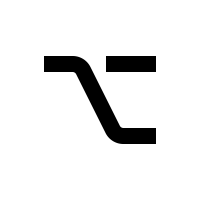 AltCommand (cloverleaf)  ⌘Windows  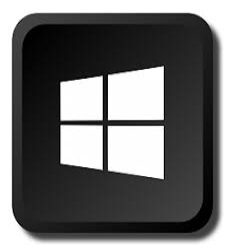 DeleteBackspaceReturnEnterVisibility Scotland is the trading name of GWSSB (formerly Glasgow and West of Scotland Society for the Blind). GWSSB is a company registered in Scotland, limited by guarantee with its registered office at 2 Queen’s Crescent, Glasgow, being a recognised Scottish Charity. Registered number SC116552. Scottish Charity Number SC009738.